Class 5 Learning Letter – Spring 2 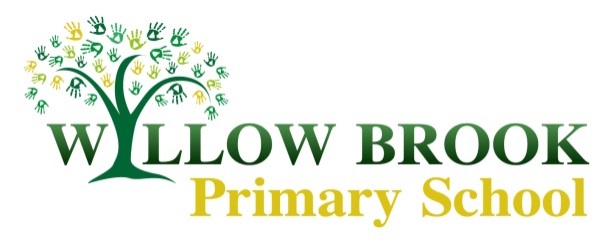 February – March 2018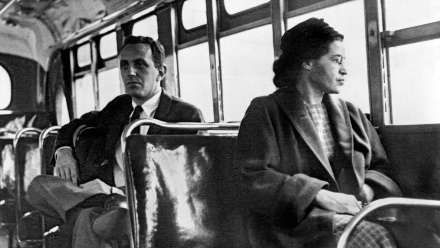 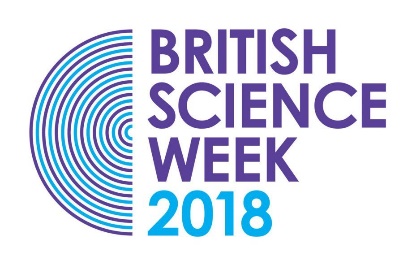 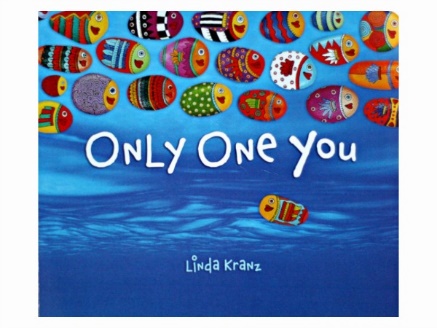 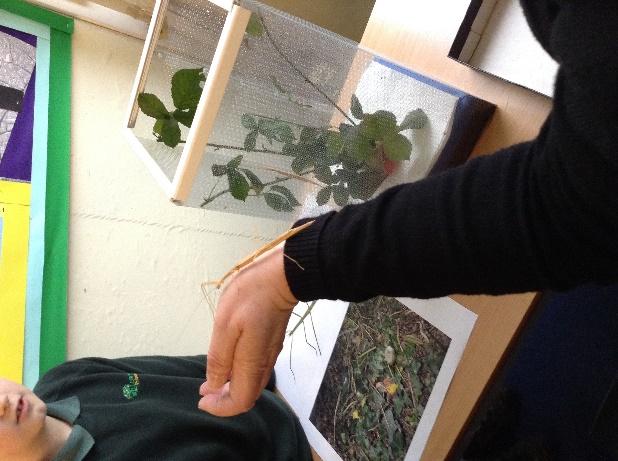 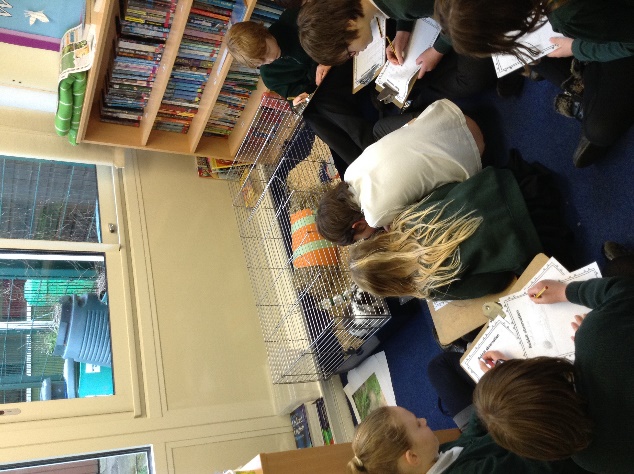 